SKATE CAMP REGISTRATION FORM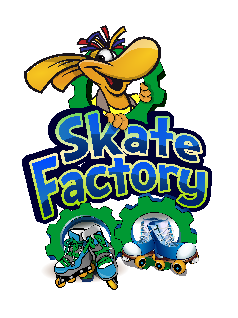   SKATE FACTORY485 27TH AVE SW VERO BEACH, FL, 32968  	   (772) 794-3373PLEASE PRINT CLEARLY				$20 ANNUALONE REGISTRATION PER CHILD		    REGISTRATION FEEAGES 6 – 12 ONLY 					PER CAMPERCamper’s Name: First _____________________________ M.I. _____ Last _______________________Birth Date: ___/___/___Gender: M or F (circle) Age (as of current  month & year): _____Grade (Fall 2023):_____Address: _____________________________________________________________________________City: _____________________________________ State: _____________ Zip: ____________________Please List Any_______________________________________________________________     Allergies/Medications:______________________________________________________________Please Fill Out ALL Contact Information Below:Additional Camper Contacts: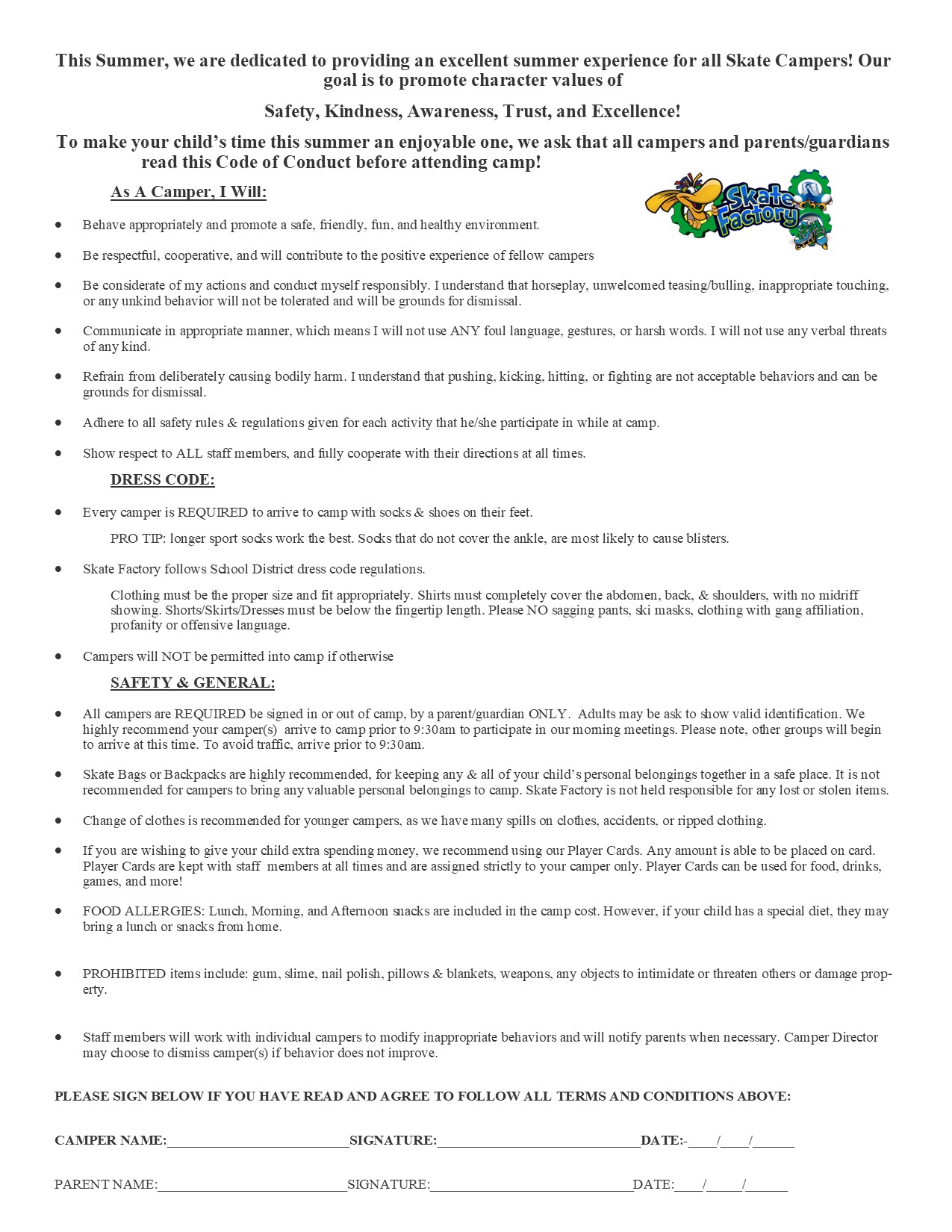 1st Contact (circle one) Mom  Dad  GuardianName:_______________________________Cell/Home:___________________________Work:_______________________________Email:_______________________________2nd Contact (circle one) Mom  Dad  GuardianName:_______________________________Cell/Home:___________________________Work:________________________________Email:_______________________________First and Last Name:Phone Number:Relationship:Allowed to Pick up:Emergency Contact:YES OR NOYES OR NOYES OR NOYES OR NOAGREEMENT AND RELEASE OF LIABILITY STATEMENT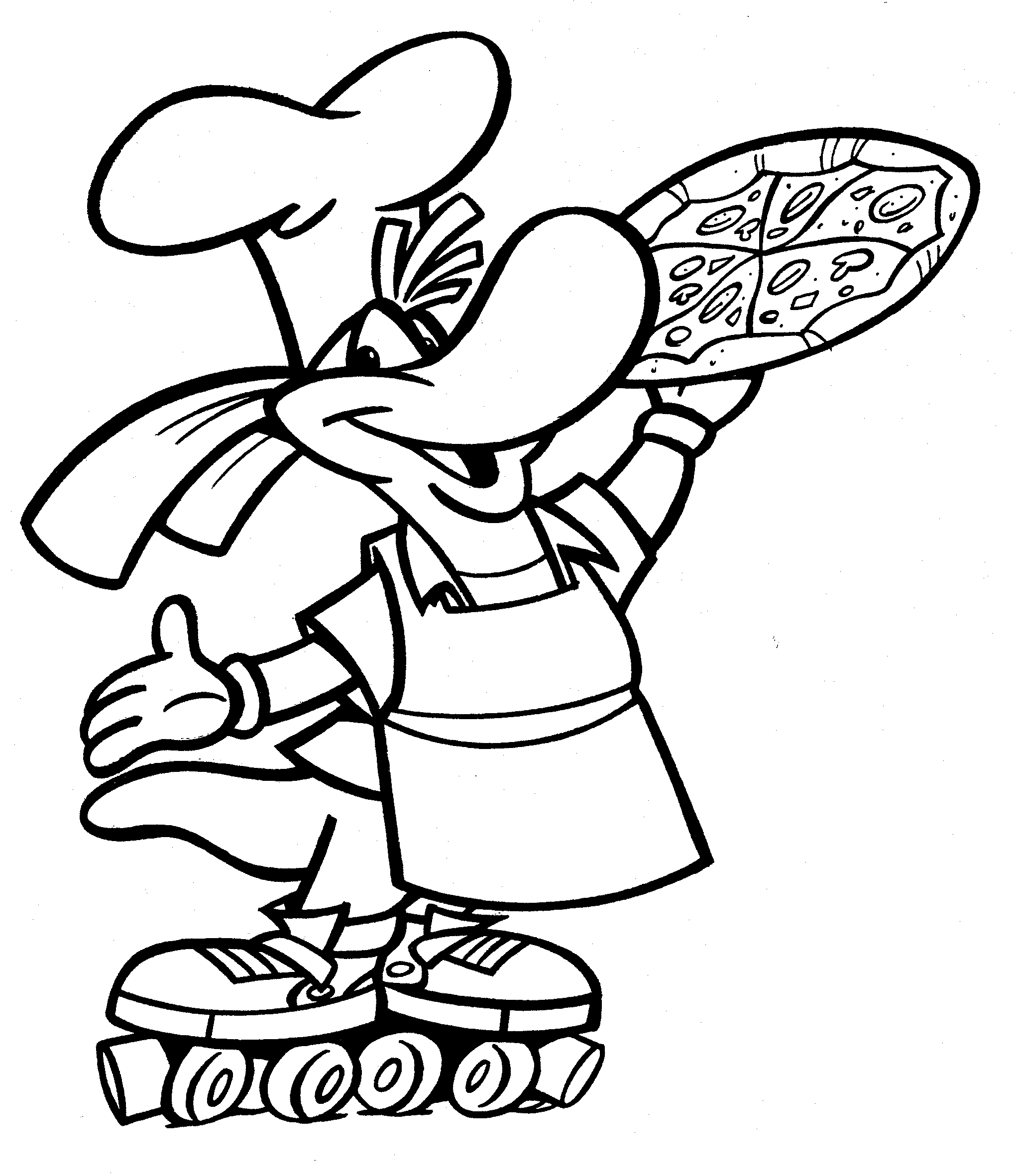 I hereby state my child is physically and mentally capable of safe participation in the Skate Factory Skate Camp Program. I assume all risks and hazards incidental to the conduct of this program. My child may be transported to and from all field trips in the skate factory bus, if any. I authorize Skate Factory to obtain medical treatment for my child in the event the parent(s), guardian or emergency contact cannot be reached.We are not insurers of your safety during the COVID-19 pandemic.By entering our facility, you agree to waive any claim or cause any action against us arising out of COVID-19, including any claim of our own negligence.In addition, you consent to any admission requirements that we may require, including health questions and taking your temperature.I have read and am voluntarily signing this authorization and releasePARENT/GUARDIAN SIGNATURE:____________________________DATE:__/__/__